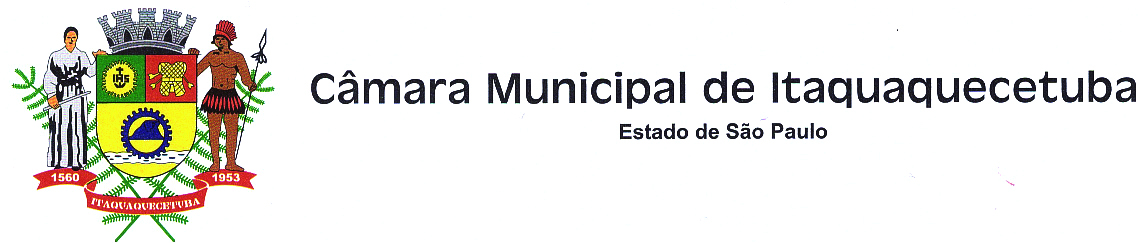   INDICAÇÃO N° ____352_____ / 2020.                              INDICO À MESA, nas formalidades regimentais, que seja oficiado ao Excelentíssimo Prefeito Municipal, Mamoru Nakashima, solicitando de Vossa Excelência, providências urgentes junto aos órgãos competentes, Serviço de TROCA E MANUTENÇÃO DE LÂMPADAS (ILUMINAÇÃO PÚBLICA), na Rua Viela Lucrécia, que fica entre a Rodovia Alberto Hinoto e a Rua Caxambú, no bairro Vila Zeferina, neste município.JUSTIFICATIVA                      Tal solicitação faz-se necessária, pois, o referido local está totalmente escuro, uma vez que, a marginalidade e os casos de violência vêm aumentando assustadoramente, a iluminação é de fundamental importância para a segurança pública, sem falar que o endereço está próximo à escola e grandes comércios, sendo assim, é grande o fluxo de pessoas.Plenário Vereador Maurício Alves Braz, 17 de março de 2020.ARMANDO TAVARES DOS SANTOS NETOVEREADOR